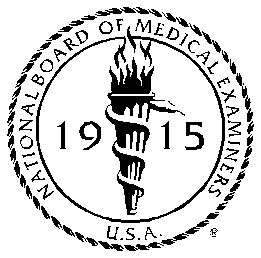 Submission Date:  The NBME Office of Research Strategy uses the information below and your proposal for evaluating your request, so please be as complete as possible. Depending on the scope of the request, the staff resources to fulfill a request may sometimes require that NBME or AAMC charge a fee.  You will be notified of any fees, if applicable, once we understand the scope of your request. This form should be accompanied by a 3-4 page proposal describing the purpose of the study; the specific research questions or hypotheses; the variables to be included; and the proposed analyses. The description should indicate the importance of the research and plans for disseminating results. Proposals should include a timeline (e.g., start and stop date; major milestones) and list members of the research team, along with their titles, affiliations, and a statement describing their roles in the proposed project. The applicant should submit a bio-sketch or CV.  Please submit your completed Data Request form and proposal to ors@nbme.org.   Title of project:Title of project:[enter title here][enter title here][enter title here]Plans for dissemination:(select all that apply)Plans for dissemination:(select all that apply)  Internal/Institutional report                                  Conference presentation  Journal publication                                                  Other (specify)  Internal/Institutional report                                  Conference presentation  Journal publication                                                  Other (specify)  Internal/Institutional report                                  Conference presentation  Journal publication                                                  Other (specify)Score data requested:(select all that apply)Score data requested:(select all that apply)  Step 1               Step 2 CS               Step 2 CK              Step 3   Subject exam  [specify  which]                                             Other [specify]  Step 1               Step 2 CS               Step 2 CK              Step 3   Subject exam  [specify  which]                                             Other [specify]  Step 1               Step 2 CS               Step 2 CK              Step 3   Subject exam  [specify  which]                                             Other [specify]Other NBME data needed:Other NBME data needed:Indicate what other NBME data, if any, you require (e.g., gender, graduation year): [specify]Indicate what other NBME data, if any, you require (e.g., gender, graduation year): [specify]Indicate what other NBME data, if any, you require (e.g., gender, graduation year): [specify]Study participants and years:Study participants and years:Describe the subjects or student cohort and the years for which data are required (e.g., students completing Step 1 between 9/2013 and 9/2016). Be as specific as possible.  [specify] Describe the subjects or student cohort and the years for which data are required (e.g., students completing Step 1 between 9/2013 and 9/2016). Be as specific as possible.  [specify] Describe the subjects or student cohort and the years for which data are required (e.g., students completing Step 1 between 9/2013 and 9/2016). Be as specific as possible.  [specify] Data requested:(select all that apply)Data requested:(select all that apply)  Individual examinee data for your school (may need to be de-identified)  Individual examinee for the nation (de-identified)  Aggregate data for multiple institutions (de-identified)  Individual examinee data for your school (may need to be de-identified)  Individual examinee for the nation (de-identified)  Aggregate data for multiple institutions (de-identified)  Individual examinee data for your school (may need to be de-identified)  Individual examinee for the nation (de-identified)  Aggregate data for multiple institutions (de-identified)External file matching:(select all that apply)External file matching:(select all that apply)Does the project require matching the data from NBME with data from other sources (i.e., with data from your own institution or from another organization)?     Yes          NoIf yes, indicate what variables you will provide to allow NBME data to be matched to these other sources: Examinee name         Birthdate             Medical school         USMLE ID   Other [specify]If yes, what is the nature of the data you are obtaining from from your institution or another source (e.g., student demographics, undergraduate GPA, survey results, Board certification scores):      If yes, what other organizations are you obtaining data from? AAMC          FSMB           ECFMG          My own          Other [specify]Do you have preliminary approval from the above organization?  Yes               NoIf applicable: email address for contact at the above organization      Does the project require matching the data from NBME with data from other sources (i.e., with data from your own institution or from another organization)?     Yes          NoIf yes, indicate what variables you will provide to allow NBME data to be matched to these other sources: Examinee name         Birthdate             Medical school         USMLE ID   Other [specify]If yes, what is the nature of the data you are obtaining from from your institution or another source (e.g., student demographics, undergraduate GPA, survey results, Board certification scores):      If yes, what other organizations are you obtaining data from? AAMC          FSMB           ECFMG          My own          Other [specify]Do you have preliminary approval from the above organization?  Yes               NoIf applicable: email address for contact at the above organization      Does the project require matching the data from NBME with data from other sources (i.e., with data from your own institution or from another organization)?     Yes          NoIf yes, indicate what variables you will provide to allow NBME data to be matched to these other sources: Examinee name         Birthdate             Medical school         USMLE ID   Other [specify]If yes, what is the nature of the data you are obtaining from from your institution or another source (e.g., student demographics, undergraduate GPA, survey results, Board certification scores):      If yes, what other organizations are you obtaining data from? AAMC          FSMB           ECFMG          My own          Other [specify]Do you have preliminary approval from the above organization?  Yes               NoIf applicable: email address for contact at the above organization      External file matching:(select all that apply)External file matching:(select all that apply)NOTE: Only de-identified data are provided. The file returned to you will NOT include student or institutional identifiers (e.g., USMLE ID, name of medical school).  If there are characteristics of your data that will hinder or facilitate matching NBME data with your data, let us know here :       NOTE: Only de-identified data are provided. The file returned to you will NOT include student or institutional identifiers (e.g., USMLE ID, name of medical school).  If there are characteristics of your data that will hinder or facilitate matching NBME data with your data, let us know here :       NOTE: Only de-identified data are provided. The file returned to you will NOT include student or institutional identifiers (e.g., USMLE ID, name of medical school).  If there are characteristics of your data that will hinder or facilitate matching NBME data with your data, let us know here :       Timeline:  Timeline:  When would you like to receive the data from NBME:[specify approximate date] Note: allow for a 3-6 month turnaround from date of submissionWhen would you like to receive the data from NBME:[specify approximate date] Note: allow for a 3-6 month turnaround from date of submissionWhen would you like to receive the data from NBME:[specify approximate date] Note: allow for a 3-6 month turnaround from date of submissionIRB Approval:IRB Approval:Do you have IRB approval?	 Yes	 NoIf No, do you expect to apply for it?	 Yes	 NoIf No to both of the above, please explain why you will not be applying for IRB approval in space below. Do you have IRB approval?	 Yes	 NoIf No, do you expect to apply for it?	 Yes	 NoIf No to both of the above, please explain why you will not be applying for IRB approval in space below. Do you have IRB approval?	 Yes	 NoIf No, do you expect to apply for it?	 Yes	 NoIf No to both of the above, please explain why you will not be applying for IRB approval in space below. IRB Approval:IRB Approval:IRB Approval:IRB Approval:IRB Approval:IRB Approval:IRB Approval:IRB Approval:Principal InvestigatorPrincipal InvestigatorPrincipal InvestigatorPrincipal InvestigatorPrincipal InvestigatorName:Title:Institution and Address:Phone:Institution and Address:Email: